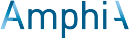 Wat: Scholingsavond ‘’Carrousel’’ orthopedie:Vrijheidsbeperkende maatregelen (VBI)Voeding en wondgenezingKlinisch redenerenWanneer: Maandag 1 oktober 201818.30-21.30 uurWaar: Zaal 1-2-3 LangendijkSchrijf je in voor deze bijeenkomst via het Amphia Leerplein!Inschrijven kan tot uiterlijk 28 septmber via de knop ‘aanvragen’ op het Amphia leerplein. 